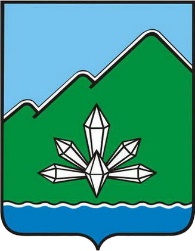 Шаг 1Ознакомление с перечнем документов, необходимых для предоставления муниципальной услуги, которые заявитель должен представить самостоятельно:в отделе архитектуры и строительства администрации Дальнегорского городского округа: г. Дальнегорск, просп. 50 лет Октября, 129, каб. 7, тел. 8 (42373) 3-32-71на официальном сайте администрации Дальнегорского городского округа www.dalnegorsk-mo.ru в разделе «Муниципальные услуги».в КГАУ «МФЦ Приморского края» («Мои Документы»): Приморский край, г. Дальнегорск, просп. 50 лет Октября, 67 справочный телефон: 8 (42373) 3-12-29, +7 423 201-01-56Шаг 2Сбор пакета документов:заявление о предоставлении разрешения на отклонение от предельных параметров разрешенного строительства, реконструкции объектов капитального строительства;копия документа, удостоверяющего личность заявителя, если заявителем является физическое лицо, индивидуальный предприниматель;документ, подтверждающий полномочия представителя заявителя (в случае, если заявление о предоставлении муниципальной услуги направлено представителем заявителя);Для юридических лиц - копия доверенности о представлении интересов юридического лица или (либо) приказ о назначении на должность, если представитель юридического лица действует на основании учредительных документов;правоподтверждающие документы на земельный участок - копия;правоподтверждающие документы на объекты недвижимости, расположенные на земельном участке, при наличии объектов капитального строительства на земельном участке, - копия;Перечень документов, которые заявитель вправе представить по собственной инициативе:эскизный проект, отражающий намерения заявителя в случае предоставления Разрешения;технико-экономические показатели планируемого объекта;Шаг 3Подача документов и получения услуги:отдел архитектуры и строительства администрации Дальнегорского городского округа: г. Дальнегорск, просп. 50 лет Октября, 129, каб. 7, тел 8 (42373) 3-32-71;«Мои Документы»: Приморский край, г. Дальнегорск, просп. 50 лет Октября, 67 справочный телефон: 8 (42373) 3-12-29.Шаг 4Рассмотрение документов.отдел архитектуры и строительства администрации Дальнегорского городского округа рассматривает заявление, поданное с приложением соответствующих документов в полном объеме, в срок не более 60 рабочих дней со дня регистрации.Шаг 5Принятие решения.отдел архитектуры и строительства администрации Дальнегорского городского округа по истечении срока рассмотрения заявления принимает решение:решение о предоставлении разрешения на отклонение от предельных параметров разрешенного строительства, реконструкции объектов капитального строительства;решение об отказе в предоставлении разрешения на отклонение от предельных параметров разрешенного строительства, реконструкции объектов капитального строительства.